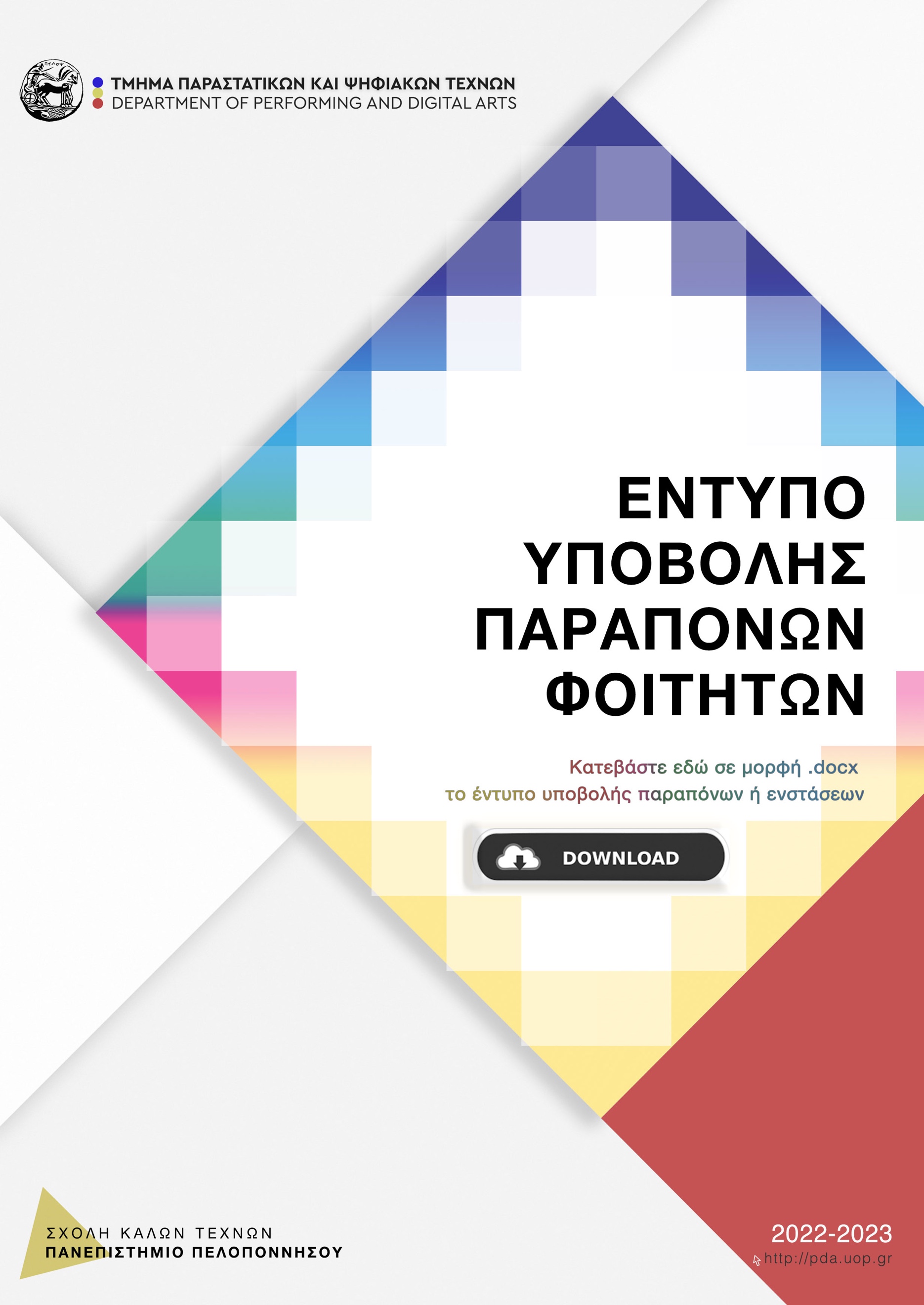 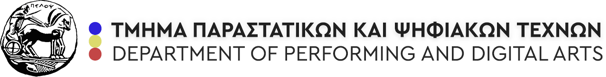 ΕΝΤΥΠΟ ΥΠΟΒΟΛΗΣ ΠΑΡΑΠΟΝΩΝ / ΠΡΟΒΛΗΜΑΤΩΝ ΦΟΙΤΗΤΩΝΠρος τη Γραμματεία ΤΠΨΤ		Αριθ.Πρωτ.: .......................Το Τμήμα Παραστατικών και Ψηφιακών Τεχνών (ΤΠΨΤ) της Σχολής Καλών Τεχνών του Πανεπιστημίου Πελοποννήσου παρέχει τη δυνατότητα έκφρασης τυχόν παραπόνων και παρατηρήσεων που άπτονται της ποιότητας των παρεχόμενων εκπαιδευτικών υπηρεσιών και της γενικότερης εξυπηρέτησης των συναλλασσόμενων με το Ίδρυμα (π.χ. διοικητικές υπηρεσίες, υπηρεσίες φοιτητικής μέριμνας, ακαδημαϊκά Τμήματα).Παρακαλούμε να διατυπώσετε με σαφήνεια και συντομία το πρόβλημα που αντιμετωπίσατε ή το παράπονό σας σχετικά με τις προαναφερόμενες προσφερόμενος υπηρεσίες του ΤΠΨΤ (εκπαιδευτικές ή διοικητικές).ΟΝΟΜΑΤΕΠΩΝΥΜΟ:..........................................................................................................ΠΑΤΡΩΝΥΜΟ:.....................................................................................................................ΙΔΙΟΤΗΤΑ:...........................................................................................................................ΔΙΕΥΘΥΝΣΗ ΚΑΤΟΙΚΙΑΣ:......................................................................................................Τηλέφωνο/κινητό:.............................................................................................................E-mail:...............................................................................................................................Διατυπώστε με συντομία και ακρίβεια το πρόβλημα που αντιμετωπίσατε ή το παράπονό σας σχετικά με τις προσφερόμενες υπηρεσίες του Τμήματος (εκπαιδευτικές, διοικητικές κ.λπ.).……………………………………………………………………………………………………………………………………………… ……………………………………………………………………………………………………………………………………………… ……………………………………………………………………………………………………………………………………………… ……………………………………………………………………………………………………………………………………………… ……………………………………………………………………………………………………………………………………………… …………………………………………………………………………………………………………………………………………….. Δηλώνω ότι δέχομαι την επεξεργασία των προσωπικών μου δεδομένων για τον σκοπό της διαχείρισης της παρούσας διαμαρτυρίας μου. Ναύπλιο, ....../......./202 Ο/Η αιτών/ούσα Υπογραφή